ADD PROTECTION TO YOUR HAWKE® OPTICS RIFLESCOPEWITH A WATERPROOF SCOPE COVERHawke® Optics, a worldwide leader in quality sporting optics that perform outstanding in the field while maintaining optimum value for the consumer, understands quality needs taken care of. Hawke has added 6 new models of Neoprene Scope Covers to their accessory selections. When you invest in a new riflescope, you have plans to take great care of it, but sometimes nature takes its toll. To prevent unwanted cosmetic blemishes on your scope and lens, and to keep your optic in pristine condition, Hawke now offers 6 lengths of water and weatherproof covers. You no longer need to worry when you’re walking deep in the woods or in the rain.Hawke’s Neoprene Scope Covers are water and weatherproof, offered in 6 lengths to fit almost all the Hawke scope ranges, MSRP $24. Built to extend the life of your scope by protecting it from dirt, snow, rain, and other elements in transports. Always protect your scope. Easy to use. Lightweight, durable, and silent. As you browse Hawke riflescope on their website, you can find the compatible neoprene cover length at the bottom of each product page under the Compatibility section. You can learn more about Hawke’s scope covers and other accessories at www.hawkeoptics.com.About Hawke#VISIONACCOMPLISHED. Hawke is a worldwide market leader at the forefront of optical performance with class-leading innovation and design offering a complete line of sport optics from rifle, crossbow, shotgun and air gun scopes to binoculars, spotting scopes and accessories. Accuracy, strength, and precision; Hawke optics blend iconic design, exceptional engineering, and unrivalled craftsmanship to create an unforgettable viewing experience. As awareness of Hawke Sport Optics continues to grow, more customers are trusting Hawke as the unquestioned industry leader in optics.  Learn more at www.hawkeoptics.com.Follow the #Hawkelife lifestyle hub and connect with us on social media: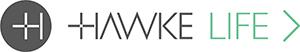 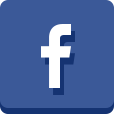 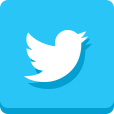 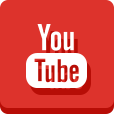 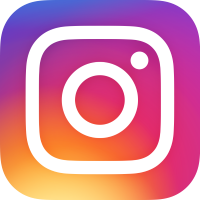 Editor’s Note: For downloadable hi-res images and press releases, visit our online Press Room at www.full-throttlecommunications.com